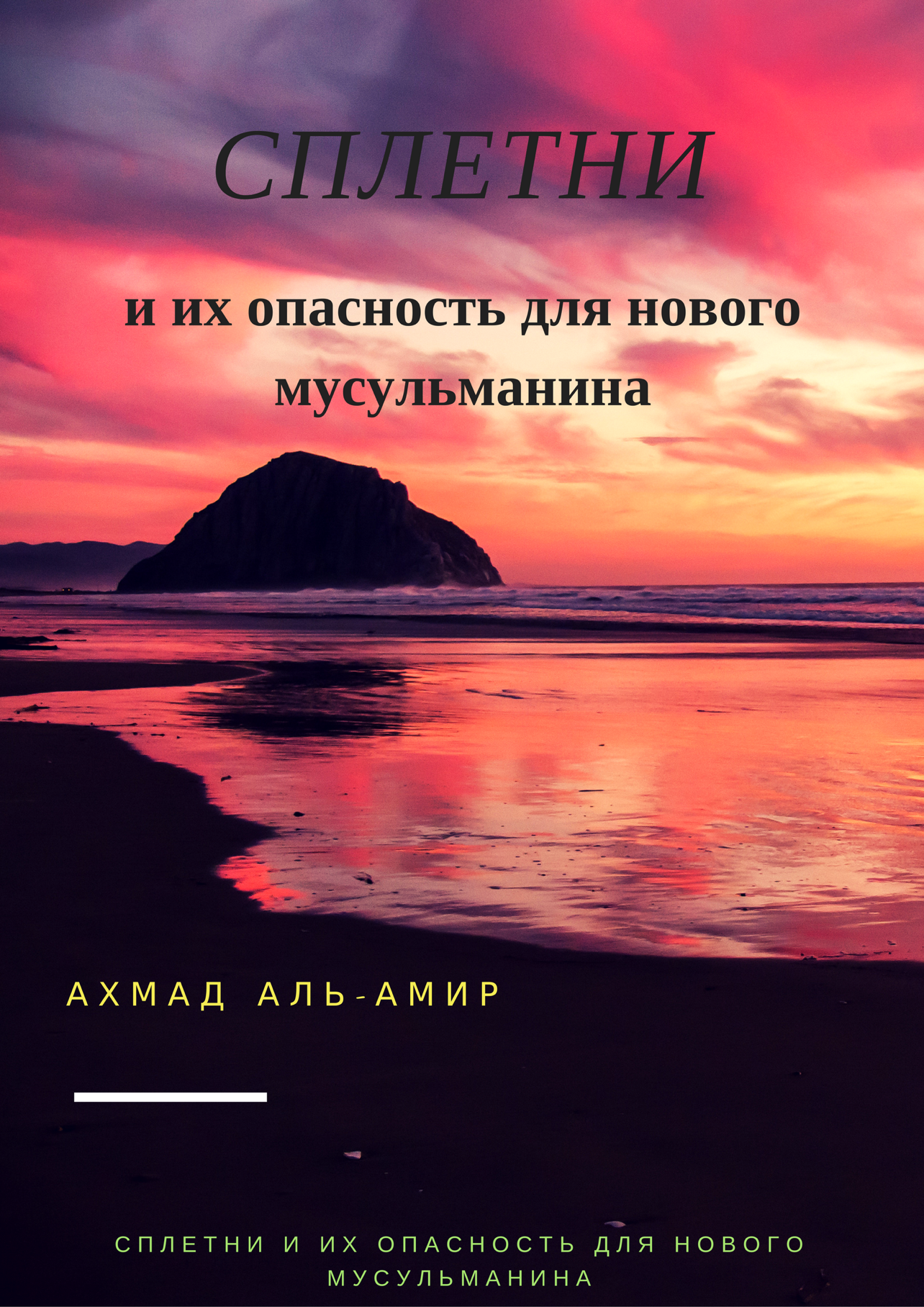 Сплетни и их опасность для нового мусульманинаالغيبة وخطرها على المسلم الجديد باللغة الروسيةАвтор:Ахмад аль-АмирПеревод с арабского:EUROPEAN ISLAMIC RESEARCH CENTER (EIRC)& Андрей ШистеровПроверка:Вадим Дашевский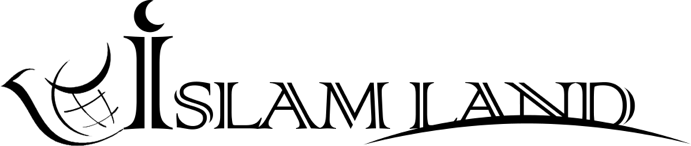 www.islamland.com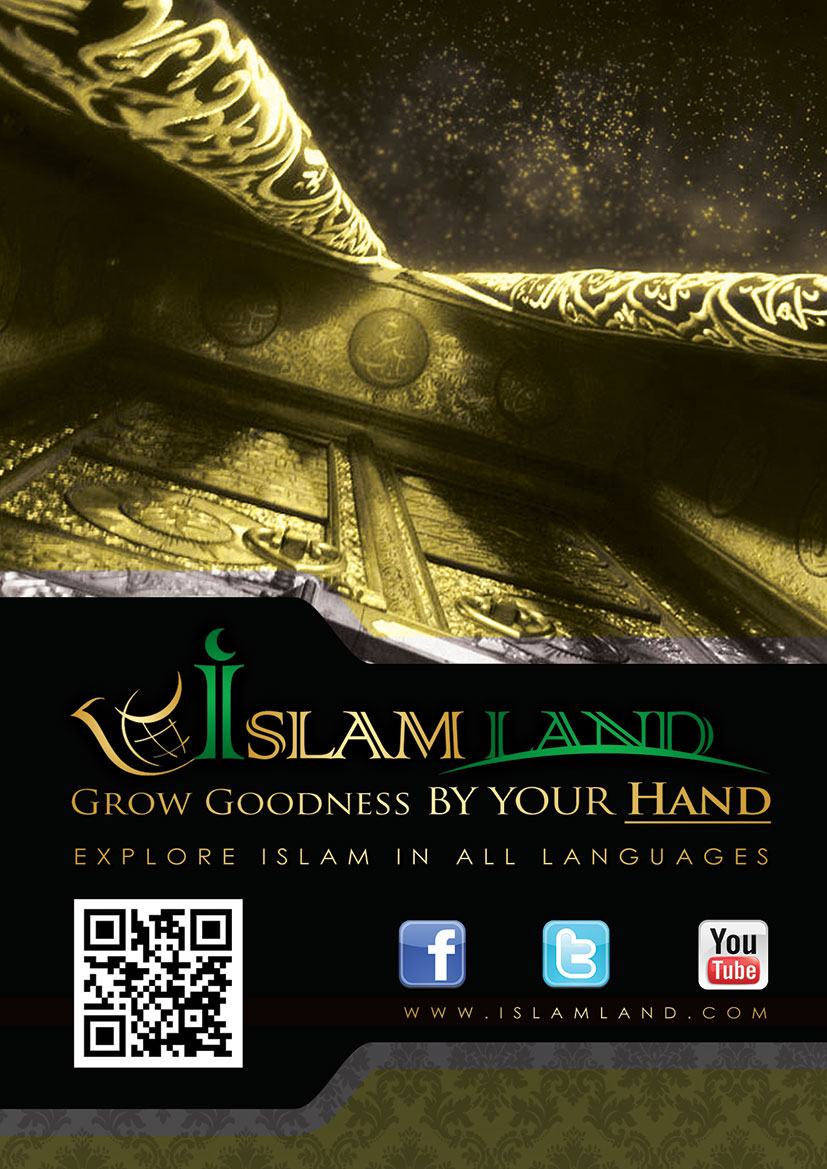 Во имя Аллаха Милостивого, Милосердного!Мир и благословение достойнейшему из посланников – Мухаммаду, сыну Абд Аллаха, всем его сподвижникам и семье до Судного Дня.ПредисловиеОдним из самых опасных вопросов для новопринявшего мусульманина является его участие в сплетнях и клевете, пусть даже ненамеренно. Так, новопринявший мусульманин прежде, чем оставить свою старую религию, жил в обществе, которое не обращало внимания на вопрос сплетен. Более того, сплетни, в таком обществе, считались делом, достойным похвалы. Сколько раз СМИ не оставляли в покое того или иного человека, обсуждая его честь и позоря на весь мир! Каждый раз, когда журналист или работник СМИ узнавал какой-то секрет или разоблачал тайну человека, то беспощадно и немилосердно порочил его перед другими людьми. И пусть в последствии это не подтвердится, в таком обществе журналист все равно получит за это огромные деньги, уважение и высокие должности. Что же касается исламского общества, то у каждого человека есть право защиты своей чести и репутации. Поэтому во время отсутствия человека, о нем можно упоминать только с хорошей стороны. Это небольшое послание мы бы хотели посвятить новым мусульманам, которые желают сберечь свою религию чистой и безукоризненной.Нет надобности упоминать об опасности сплетен для индивидуума и общества в целом. Они порождают неприязнь, вражду и ненависть между людьми. Сплетни раскрывают секреты людей и их личную жизнь. Исламское законодательство не преследует столь низких целей, оно побуждает людей к сближению, распространению любви, дружбы и согласия между ними, дабы вся мусульманская община стала подобно непоколебимому зданию, части которого поддерживают друг друга. Пророк (мир ему и благословение Аллаха) сказал: «По отношению друг к другу, верующие подобны строению, отдельные части которого поддерживают друг друга».АвторЧто такое сплетниПророк (мир ему и благословение Аллаха) сказал: “Известно ли вам, что такое сплетни?» Люди сказали: “Аллах и посланник Его знают об этом лучше”. Пророк (мир ему и благословение Аллаха) сказал: «Это упоминание о твоем брате-мусульманине того, что не понравилось бы ему». Кто-то спросил: “А если присуще брату моему то, о чем я говорю?” Он ответил: «Если ему присуще то, о чем ты скажешь, значит ты совершишь сплетню, а если этого в нем нет, то ты возведешь на него клевету!»Запретность сплетен в Священном КоранеВсевышний сказал:Горе всякому хулителю и обидчику.(Аль-Хумаза, 1)Всевышний сказал:О те, которые уверовали! Избегайте многих предположений, ибо некоторые предположения являются грехом. Не следите друг за другом и не злословьте за спиной друг друга. Разве понравится кому-либо из вас есть мясо своего покойного брата, если вы чувствуете к этому отвращение? Бойтесь Аллаха! Воистину, Аллах - Принимающий покаяния, Милосердный. (Аль-Худжурат, 12)Всевышний сказал:Стоит ему произнести слово, как при нем оказывается готовый наблюдатель. (Каф, 18)Всевышний сказал:Не следуй тому, чего ты не знаешь. Воистину, слух, зрение и сердце - все они будут призваны к ответу.(Аль-Исра, 36)Всевышний сказал:А те, которые незаслуженно поносят верующих мужчин и верующих женщин, взваливают на себя бремя клеветы и явного греха. (Аль-Ахзаб, 58)Запретность сплетен в Пророческой СуннеПророк (мир ему и благословение Аллаха) сказал: “Сплетник не войдет в Рай”.Пророк (мир ему и благословение Аллаха) сказал: “Не сообщить ли мне о лучшем из вас?” - они сказали: “Конечно!”. Тогда он (мир ему и благословение Аллаха) сказал: “Это те, при виде которых вспоминают об Аллахе. Не сообщить ли мне о худшем из вас?” - они сказали: “Конечно!”. Тогда он (мир ему и благословение Аллаха) сказал: “Это – распространяющие навет, вносящие раздор между теми, кто любит друг друга, и те, кто старается обвинить в чём-то совершенно невиновных людей”.Пророк (мир ему и благословение Аллаха) сказал: “Остерегайтесь дурных подозрений, ибо, поистине, дурные подозрения — это самые лживые слова, и не разузнавайте, не выслеживайте, не соперничайте друг с другом, не завидуйте друг другу, откажитесь от взаимной ненависти, не поворачивайтесь друг к другу спиной и будьте братьями, о рабы Аллаха”.Пророк (мир ему и благословение Аллаха) сказал: “О те, которые уверовали только своим языком, но не вошла в его сердце вера! Не говорите за спинами мусульман и не выслеживайте их недостатки, ибо, поистине, Аллах будет следить за недостатками того, кто будет следить за их недостатками, а того, за недостатками которого будет следить Аллах, Он покроет позором в его собственном доме!”Пророк (мир ему и благословение Аллаха) сказал: “Каждый из вас видит соринку в глазу своего брата, но не видит бревна в собственном глазу”.Аиша (да будет доволен ею Аллах) сказала: “Однажды я сказала Пророку: “Достаточно тебе и того, что Сафия такая-то и такая-то” (Один из передатчиков этого хадиса сказал: “Она   имела в виду, что Сафия маленького роста”). В ответ Пророк (мир ему и благословение Аллаха) воскликнул: “Поистине, ты сказала такие слова, что если их смешать с целым морем, они бы осквернили его!”Пророк (мир ему и благословение Аллаха) сказал: “Поистине, раб (Аллаха) может сказать одно слово, не придавая этому значения, за что он опустится в Огонь (ада) на расстояние, подобное расстоянию между востоком и западом”.Пророк (мир ему и благословение Аллаха) сказал: “Поистине, иногда человек произносит слово, которое Всевышний Аллах одобряет, и сам он не придаёт ему особого значения, но за него Аллах записывает ему Своё довольство до самого Судного дня. А бывает, что человек произносит слово, которое Всевышний Аллах не одобряет, и сам он не придаёт ему особого значения, однако за него Аллах записывает ему Свой гнев до самого Судного дня”.Передается от Анаса (да будет доволен им Аллах), что он сказал: “У арабов был обычай прислуживать друг другу во время походов. У Абу Бакра и Умара был человек, который прислуживал им. Однажды они проснулись, а он не приготовил им еды, тогда один из них сказал другому: «Этот спит прямо как дома», - а затем они разбудили его и сказали: «Сходи к Посланнику Аллаха (мир ему и благословение Аллаха) и скажи ему, что Абу Бакр и Умар передают ему приветствие и просят выделить им пищу». Этот человек отправился и передал Пророку их просьбу, на что Посланник (мир ему и благословение Аллаха) сказал: «Они уже поели». Слуга вернулся и сообщил им, что сказал Посланник (мир ему и благословение Аллаха), тогда они заволновались и, придя к Пророку (мир ему и благословение Аллаха), спросили: «О, посланник Аллаха, мы послали к тебе с просьбой выделить нам пищи, но ты сказал, что мы уже поели. Что же мы поели?» Пророк (мир ему и благословение Аллаха) сказал: «Мясо вашего брата, клянусь Тем, в чьей Руке моя душа, воистину я вижу его мясо на ваших клыках». Они сказали: «О, Посланник Аллаха, попроси у Аллаха прощения для нас», - на что он ответил: «Нет, пусть он попросит для вас прощения»”.Передается от Абд Аллаха ибн Аббаса (да будет доволен им Аллах), что он сказал: “Однажды он и еще один из сподвижников вместе с Пророком (мир ему и благословение Аллаха) проходили мимо двух могил, и вдруг Посланник Аллаха (мир ему и благословение Аллаха) остановился и сказал: «Поистине, они (обитатели этих двух могил) подвергаются мукам, и они не подвергаются мукам за большие грехи. Причиной мук первого являются сплетни, второй наказан за то, что не очищал себя от своей мочи»”.Ибн Масуд (да будет доволен им Аллах) рассказывал, что однажды Пророк (мир ему и благословение Аллаха) сказал одному человеку: “Ты избавился от кусочков мяса, застрявших в зубах?» Тот ответил: “От чего мне избавляться, если я не ел мяса?!” На это Пророк (мир ему и благословение Аллаха) сказал: «Поистине, ты ел мясо своего брата!”Передают, что однажды при Пророке (мир ему и благословение Аллаха) упомянули одного человека, сказав: “Поистине, он не ест, пока его не покормят, и не садится верхом, пока его не посадят!” И пророк (мир ему и благословение Аллаха) сказал им: «Вы сплетничаете о нем». Они сказали: “О Посланник Аллаха! Мы ведь сказали только то, что ему присуще!” На это он ответил: «Достаточно вам упомянуть о том, что действительно есть в вашем брате!»Исцеление от сплетенПророк (мир ему и благословение Аллаха) сказал: “Пусть тот, кто верует в Аллаха и в Последний день, говорит благое или молчит”.Пророк (мир ему и благословение Аллаха) сказал: “Не уверует из вас истинно никто, пока не полюбит для своего брата то, что любит для себя”.Передается от Абу аль-Йусра Каба ибн Амра, что он сказал: “Однажды я сказал: «О Посланник Аллаха, какое дело позволит мне войти в Рай?” Тогда он взялся за свой язык и сказал: «Придерживай у себя это». Я сказал: «О Пророк Аллаха, так с нас и в самом деле спросится за то, что мы говорим?» Он сказал: «Да лишится тебя твоя мать! А разве будут ввергать людей лицами (или: …носами) в огонь за что-либо, кроме клеветнических речей?!»Передается от Суфьяна ибн Абд Аллаха ас-Сакафи (да будет доволен им Аллах), что он сказал: “Однажды я попросил Пророка (мир ему и благословение Аллаха): “О Посланник Аллаха, скажи мне нечто такое, чего я стал бы придерживаться”, – на что Пророк (мир ему и благословение Аллаха) сказал: “Скажи: «Господь мой – Аллах», – а потом придерживайся прямоты”. Затем он спросил: “О Посланник Аллаха, а чего ты опасаешься для меня больше всего?” И тогда он взялся за свой язык, после чего сказал: «Этого».Передается от Утбы ибн Амира (да будет доволен им Аллах), что он сказал: “О Посланник Аллаха, что (может привести к) спасению?» — (на что Пророк (мир ему и благословение Аллаха)) ответил: «Придерживай свой язык, (чтобы сказанное тобой не обернулось) против тебя, (считай) дом твой (достаточно) просторным для тебя и плачь о грехах твоих”.Пророк (мир ему и благословение Аллаха) сказал: “Когда сын Адама просыпается утром, все части его тела выражают свою покорность языку, говоря: «Побойся Аллаха ради нас, ибо мы (зависим) только от тебя, и если ты будешь придерживаться прямоты, то и мы будем прямыми, а если ты искривишься, то искривимся и мы»”.Пророк (мир ему и благословение Аллаха) сказал: “Мусульманином является тот, от языка и рук которого обезопашены другие мусульмане”.Пророк (мир ему и благословение Аллаха) сказал: “Тому, кто поручится мне за то, что находится между его челюстей и между его ног, я поручусь за (то, что он войдёт в) Рай”.Порицание сплетен праведными предшественникамиАбд Аллах ибн Масуд (да будет доволен им Аллах) сказал: “В чьем присутствии сплетничали о верующем, а он защитил его, то Аллах воздаст ему лучшим как в мирской, так и в вечной жизни. В чьем же присутствии сплетничали о верующем, а он не защитил его, то Аллах воздаст ему худшим как в мирской, так и в вечной жизни. Никто не ел худшего куска, чем предательство верующего. Если такой человек скажет про то, что знает, то совершит сплетню. А если же скажет то, чего не знает, то совершит навет”.Кайс ибн Абу Хазим сказал: “Ожнажды Амр ибн аль-Ас шел вместе с одним из своих друзей. Проходя мимо мертвого мула, который уже раздулся, он произнес: “Клянусь Аллахом, каждому из вас лучше съесть это, вплоть до того, как его живот наполнится, чем есть мясо мусульманина”.Аль-Хафиз Ибн Хаджар сказал о сплетнях так: “Упомянуть о человеке то, что ему неприятно: будь то о теле человека, его религии, мирской жизни, внешнем виде, нраве, имуществе, родителях, детях, супруге, слуге, одежде, поведении, улыбке, хмурости или о чем-то другом, что связано с ним. И не имеет значения, было это упоминание словом, движением или намеком”.Что должен делать тот, кто услышал сплетни о своем брате-мусульманинеТот, кто услышал, как кто-то сплетничает о другом человеке, должен защитить честь своего брата и порицать сплетника. Если же он не может этого сделать или его порицание не будет воспринято, то он должен, если это возможно, покинуть подобное собрание.Пророк (мир ему и благословение Аллаха) сказал: «Если человек защищает честь своего брата, то в День Воскресения Аллах защитит его лик от пламени».Пророк (мир ему и благословение Аллаха) сказал: «Если человек защищает честь своего брата в его отсутствие, то в День Воскресения Аллах обязательно освободить его от адского Огня».Пророк (мир ему и благословение Аллаха), сидя среди людей, спросил: «А что сделал Каб?» Один человек из племени Бану Саляма сказал: «О Посланник Аллаха, он задержался оттого, что любовался своей красотой и одеждой». Тогда Муаз ибн Джабаль сказал: «Скверно же то, что ты сказал! Клянусь Аллахом, о Посланник Аллаха, мы не знаем о нем ничего плохого».Какие сплетни разрешены?Камаль ад-Дин ибн Абу Шариф, как об этом упоминает ас-Сана`ани в “Субуль ас-Салям”, сказал:В шести случаях нет порицания или упрека за сплетни:Притесненный, объясняющий, предостерегающий,Открыто проявляющий нечестие, спрашивающий,И тот, кто ищет помощи для устранения порицаемого.Притесненному разрешено обратится за помощью к судье, сказав: “Меня притесняет такой-то”.Если человек известен среди людей только под определенным прозвищем – например, “косоглазый” или “хромой” – то позволительно назвать его так. Но не дозволяется нарекать человека таким прозвищем, дабы унизить его. Если возможно рассказать о нем, не упоминая прозвища, то так будет лучше.Можно предостерегать мусульман от зла определенного человека и можно давать им наставление. Например, совещаться: подходит ли тот или иной человек в качестве жениха, партнера по торговле или соседа. А тот, у кого спрашивают совета, не должен скрывать информацию о таком человеке. Напротив, он обязан упомянуть присущие ему плохие качества, имея намерение дать доброе наставление.Позволительно обсуждать человека, прилюдно совершающего порочные деяния или нововведения. Например, можно публично упоминать о поступках человека, прилюдно употребляющего спиртное или отбирающего имущество людей не по праву, но нельзя говорить о других его недостатках.Тот, кто пришел к судье, чтобы решить определенный вопрос относительно человека, который поступил с ним несправедливо, может сказать: “Такой-то человек поступил со мной несправедливо в таком-то вопросе: имел ли он право на это? Как мне защитить себя от его несправедливости и взять у него свое право?”Тот, кто хочет устранить порицаемое и направить грешника на правильный путь, может сказать другому человеку, на которого он рассчитывает в устранении порицаемого: “Такой-то человек сделал то-то, так воспрепятствуй же ему в этом!” - при этом его целью должно быть именно устранение порицаемого. Если же человек преследует иную цель, то, в таком случае, говорить об изъянах запрещено.www.islamland.com